PLAN DE TRANSITION EN 
TROUBLES GRAVES DU COMPORTEMENT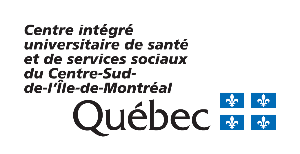 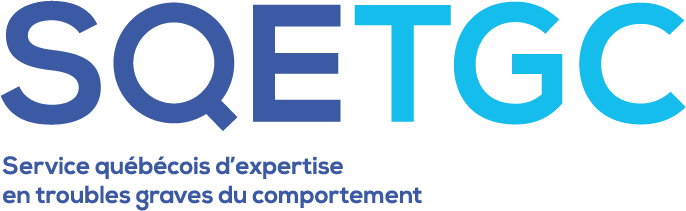 Véronique Longtin, Mylène Gagné, André Soulières et André Lapointe3e Édition, mai 2017 (révisé 2023) – Version abrégéeNote de l’éditeur : Bien que le Plan de transition ait été élaboré pour une utilisation auprès des personnes en situation de troubles graves du comportement (TGC), il peut également être utilisé auprès d’une personne présentant un trouble du comportement (TC). © SQETGC (2017, révisé 2023). Peut être reproduit, à la condition de citer la référence comme suit : Longtin, V., Gagné, M., Soulières, A. et Lapointe, A. (2017, révisé 2023). Plan de transition en troubles graves du comportement (3e éd.). Montréal, Canada : SQETGC | CIUSSS MCQ. Accessible au www.sqetgc.org (section : développement de l’expertise). Le Plan de transition n’est pas modifiable sans autorisation du SQETGC. Au besoin, veuillez contacter l’équipe du SQETGC au services@sqetgc.orgIdentification générale de la personneContexte de transitionSection I : Besoins spécifiques liés à la transition1. Environnement physique Quelles sont les réactions de la personne face à un environnement bruyant, lumineux ou chaud? Quel est le meilleur espace de vie (chambre isolée ou centrale dans la résidence, à l’étage ou au sous-sol)? Quels sont les aménagements préventifs en lien avec l’environnement physique?Marquez d’un « x » les énoncés qui sont une cause du TGC2. Environnement social Avec qui la personne a-t-elle besoin de conserver des liens privilégiés? A-t-elle besoin de contacts réguliers avec des proches? Quels sont les besoins d’intimité de la personne, avec qui et comment? Faut-il éviter le contact avec certaines personnes dans le milieu de vie et dans les transports? La personne a-t-elle des besoins particuliers dans l’expression de sa sexualité?Marquez d’un « x » les énoncés qui sont une cause du TGC3. Habitudes et style de vie Quels sont les éléments favorables au maintien de son style de vie, de ses rôles sociaux et de sa valorisation? Quel est le nombre idéal de personnes en présence? Quels sont les aspects privilégiés dans sa vie quotidienne (activité de groupe, repas, hygiène, interaction, utilisation d’objets)? Quel est l’environnement communautaire souhaité par la personne (urbain, banlieue, rural)?Marquez d’un « x » les énoncés qui sont une cause du TGC4. Caractéristiques psychologiquesLa personne a-t-elle des sensibilités particulières découlant de son histoire développementale? A-t-elle des vulnérabilités émotives, des caractéristiques motivationnelles particulières? Présente-t-elle des caractéristiques qui nécessitent des mesures de contrôle? Comment la personne traite-t-elle l’information? Quelles sont les conditions de renforcement du comportement problématique?Marquez d’un « x » les énoncés qui sont une cause du TGC5. Habiletés déficitaires La personne présente-t-elle des besoins liés aux lacunes identifiées dans ses capacités de communications, ses habiletés sociales, ses habiletés pour moduler ses émotions, sa notion de sécurité, sa notion du temps et de l’espace?Marquez d’un « x » les énoncés qui sont une cause du TGC6. Santé physique, mentale et neurologique (suite)Est-ce que la personne présente des maladies physiques, mentales, neurologiques ou des conditions médicales (intolérance ou allergie) nécessitant un traitement, des soins ou des examens? Quels seront les impacts des besoins sur le milieu? La sectorisation des services en santé mentale est-elle un enjeu? La personne a-t-elle des besoins particuliers (traitement, médication, approche particulière, diète sensorielle) liés à ses diagnostics (TSA, syndrome frontal, syndrome génétique, état épileptique, AVC, TCC, encéphalopathie)? Est-ce que le milieu a besoin d’être adapté ou formé pour mieux répondre à ses caractéristiques physiques, sensorielles, cognitives, comportementales? La personne a-t-elle besoin d’aides techniques?Marquez d’un « x » les énoncés qui sont une cause du TGCSection II : Particularités de la personne en termes de cohabitationÀ compléter lorsque la convenance de la section I est satisfaisante(des incompatibilités entre les résidents peuvent constituer un obstacle majeur au choix final du milieu)À partir des informations des pages précédentes, identifier les particularités de la personne et évaluer la concordance avec les résidents du milieu choisi. A-t-on des adaptations à mettre en place pour la personne ou pour un pair en fonction du pairage des caractéristiques relationnelles? Y a-t-il des compatibilités à exploiter ou des incompatibilités à considérer pour réduire l’impact du changement sur la personne et sur les pairs?Marquez d’un « x » les énoncés qui sont une cause du TGCSection III : Stratégies d’adaptation aux changementsPersonne qui vit le changementQuelles sont les émotions éprouvées face aux changements dans sa vie et quel est le niveau d’intensité (anxiété, panique, détachement, colère, etc.)? Quelles sont les pertes, totales ou partielles, qui n’ont pu être évitées lors de cette transition? Quelles sont les stratégies ou capacités adaptatives de la personne?ProchesQue signifie ce changement pour les proches (victoire, échec personnel, danger pour l’usager)? Quels sont les changements concrets pour eux, les gains et les pertes? Quels sentiments éprouvent-ils face à la transition de la personne (peur, colère, impuissance, incompréhension, etc.)?Milieu de départQuelle est la perception du milieu de départ sur les gains et les pertes de la personne? Quelle est sa perception de ce que représente la transition pour la personne? Que signifie ce changement pour eux (victoire, échec professionnel)? Quels sont les changements concrets pour eux? Quels sont leurs gains et leurs pertes?Milieu d’accueilQuelle est la perception du milieu d’accueil de la personne en transition? Quels sont les changements concrets pour eux, grains et pertes au plan personnel, au plan professionnel? L’arrivée de la personne a-t-elle une dimension insécurisante (danger d’échec, de blessure, perte de statut, etc.)?Section IV - Tâches connexesChangements d’adresse, autorisations légales, démarches avec la pharmacie, la sécurité du revenu, le compte en fiducie, le transport adapté, etc.Les personnes soussignées confirment avoir pris connaissance de l’ensemble de ce plan de transition.# Dossier : # Dossier : Nom :Nom :Prénom :Prénom :Sexe :FMAdresse :Adresse :Ville :Ville :Code postal :Code postal :Code postal :Date de naissance :Date de naissance :Date de naissance :Langue d’usage :Langue d’usage :Langue d’usage :Langue d’usage :Langue d’usage :JourMoisAnnéeReprésentant légalLa personne ci-haut mentionnée se représente elle-mêmeReprésentant légalLa personne ci-haut mentionnée se représente elle-mêmeReprésentant légalLa personne ci-haut mentionnée se représente elle-mêmeReprésentant légalLa personne ci-haut mentionnée se représente elle-mêmeNom :Nom :Nom :Nom :Nom :Nom :Nom :Nom :Téléphone : Téléphone : Téléphone : Téléphone : Téléphone : Téléphone : Représentant légalLa personne ci-haut mentionnée se représente elle-mêmeReprésentant légalLa personne ci-haut mentionnée se représente elle-mêmeReprésentant légalLa personne ci-haut mentionnée se représente elle-mêmeReprésentant légalLa personne ci-haut mentionnée se représente elle-mêmeAdresse :Adresse :Adresse :Adresse :Adresse :Adresse :Adresse :Adresse :Adresse :Adresse :Adresse :Adresse :Adresse :Adresse :Représentant légalLa personne ci-haut mentionnée se représente elle-mêmeReprésentant légalLa personne ci-haut mentionnée se représente elle-mêmeReprésentant légalLa personne ci-haut mentionnée se représente elle-mêmeReprésentant légalLa personne ci-haut mentionnée se représente elle-mêmeVille : Ville : Ville : Ville : Ville : Ville : Ville : Ville : Code postal :Code postal :Code postal :Code postal :Code postal :Code postal :Représentant légalLa personne ci-haut mentionnée se représente elle-mêmeReprésentant légalLa personne ci-haut mentionnée se représente elle-mêmeReprésentant légalLa personne ci-haut mentionnée se représente elle-mêmeReprésentant légalLa personne ci-haut mentionnée se représente elle-mêmeLien :Lien :Lien :Lien :Lien :Lien :Lien :Lien :Lien :Lien :Lien :Lien :Lien :Lien :Lien :Lien :Responsable de la
rédaction du planResponsable de la
rédaction du planResponsable de la
rédaction du planResponsable de la
rédaction du planNom :Nom :Nom :Nom :Nom :Nom :Nom :Nom :Fonction :Fonction :Fonction :Fonction :Fonction :Fonction :Fonction :Fonction :Responsable de la
rédaction du planResponsable de la
rédaction du planResponsable de la
rédaction du planResponsable de la
rédaction du planÉtablissement :Établissement :Établissement :Établissement :Établissement :Établissement :Établissement :Établissement :Téléphone :Téléphone :Téléphone :Téléphone :Téléphone :Téléphone :Téléphone :Téléphone :Responsable de la
rédaction du planResponsable de la
rédaction du planResponsable de la
rédaction du planResponsable de la
rédaction du planService :Service :Service :Service :Service :Service :Service :Service :Date de l’élaboration du plan (Jour / Mois / Année) :Date de l’élaboration du plan (Jour / Mois / Année) :Date de l’élaboration du plan (Jour / Mois / Année) :Date de l’élaboration du plan (Jour / Mois / Année) :Date de l’élaboration du plan (Jour / Mois / Année) :Date de l’élaboration du plan (Jour / Mois / Année) :Date de l’élaboration du plan (Jour / Mois / Année) :Date de l’élaboration du plan (Jour / Mois / Année) :Date de l’élaboration du plan (Jour / Mois / Année) :Date de l’élaboration du plan (Jour / Mois / Année) :Date de l’élaboration du plan (Jour / Mois / Année) :________________________________________________________________________________________________________________________________________________________________________________________________________________________________________________________________________________________________________________________________________________________Date de la rencontre de planification du plan (Jour / Mois / Année) :Date de la rencontre de planification du plan (Jour / Mois / Année) :Date de la rencontre de planification du plan (Jour / Mois / Année) :Date de la rencontre de planification du plan (Jour / Mois / Année) :Date de la rencontre de planification du plan (Jour / Mois / Année) :Date de la rencontre de planification du plan (Jour / Mois / Année) :Date de la rencontre de planification du plan (Jour / Mois / Année) :Date de la rencontre de planification du plan (Jour / Mois / Année) :Date de la rencontre de planification du plan (Jour / Mois / Année) :Date de la rencontre de planification du plan (Jour / Mois / Année) :Date de la rencontre de planification du plan (Jour / Mois / Année) :________________________________________________________________________________________________________________________________________________________________________________________________________________________________________________________________________________________________________________________________________________________Date(s) de suivi des interventions du plan (avant le changement) (Jour / Mois / Année)  :Date(s) de suivi des interventions du plan (avant le changement) (Jour / Mois / Année)  :Date(s) de suivi des interventions du plan (avant le changement) (Jour / Mois / Année)  :Date(s) de suivi des interventions du plan (avant le changement) (Jour / Mois / Année)  :Date(s) de suivi des interventions du plan (avant le changement) (Jour / Mois / Année)  :Date(s) de suivi des interventions du plan (avant le changement) (Jour / Mois / Année)  :Date(s) de suivi des interventions du plan (avant le changement) (Jour / Mois / Année)  :Date(s) de suivi des interventions du plan (avant le changement) (Jour / Mois / Année)  :Date(s) de suivi des interventions du plan (avant le changement) (Jour / Mois / Année)  :Date(s) de suivi des interventions du plan (avant le changement) (Jour / Mois / Année)  :Date(s) de suivi des interventions du plan (avant le changement) (Jour / Mois / Année)  :________________________________________________________________________________________________________________________________________________________________________________________________________________________________________________________________________________________________________________________Date(s) de suivi des interventions du plan (après le changement) (Jour / Mois / Année)  :Date(s) de suivi des interventions du plan (après le changement) (Jour / Mois / Année)  :Date(s) de suivi des interventions du plan (après le changement) (Jour / Mois / Année)  :Date(s) de suivi des interventions du plan (après le changement) (Jour / Mois / Année)  :Date(s) de suivi des interventions du plan (après le changement) (Jour / Mois / Année)  :Date(s) de suivi des interventions du plan (après le changement) (Jour / Mois / Année)  :Date(s) de suivi des interventions du plan (après le changement) (Jour / Mois / Année)  :Date(s) de suivi des interventions du plan (après le changement) (Jour / Mois / Année)  :Date(s) de suivi des interventions du plan (après le changement) (Jour / Mois / Année)  :Date(s) de suivi des interventions du plan (après le changement) (Jour / Mois / Année)  :Date(s) de suivi des interventions du plan (après le changement) (Jour / Mois / Année)  :________________________________________________________________________________________________________________________________________________________________________________________________________________________________________________________________________________________________________________________________________________________Diagnostics Autres diagnostics actuelsAutres diagnostics actuelsDI   Spécifiez :Spécifiez :TSA spécifiez : spécifiez : spécifiez :Numéro d’assurance maladie :Numéro d’assurance maladie :Numéro d’assurance maladie :Expiration :________________________________________________________________________________________________________________________Numéro d’assurance sociale :Numéro d’assurance sociale :Numéro d’assurance sociale :Gestion des biens et ordonnances légales (si applicable)Gestion des biens et ordonnances légales (si applicable)La personne a-t-elle un représentant légal (si la personne est majeure)?La personne a-t-elle un représentant légal (si la personne est majeure)?La personne a-t-elle un représentant légal (si la personne est majeure)?La personne a-t-elle un représentant légal (si la personne est majeure)?La personne a-t-elle un représentant légal (si la personne est majeure)?La personne a-t-elle un représentant légal (si la personne est majeure)?La personne a-t-elle un représentant légal (si la personne est majeure)?La personne a-t-elle un représentant légal (si la personne est majeure)?La personne a-t-elle un représentant légal (si la personne est majeure)?ouiSpécifiez :Spécifiez :Spécifiez :Spécifiez :Spécifiez :Spécifiez :Gestion des biens et ordonnances légales (si applicable)Gestion des biens et ordonnances légales (si applicable)La personne a-t-elle un représentant légal (si la personne est majeure)?La personne a-t-elle un représentant légal (si la personne est majeure)?La personne a-t-elle un représentant légal (si la personne est majeure)?La personne a-t-elle un représentant légal (si la personne est majeure)?La personne a-t-elle un représentant légal (si la personne est majeure)?La personne a-t-elle un représentant légal (si la personne est majeure)?La personne a-t-elle un représentant légal (si la personne est majeure)?La personne a-t-elle un représentant légal (si la personne est majeure)?La personne a-t-elle un représentant légal (si la personne est majeure)?nonGestion des biens et ordonnances légales (si applicable)Gestion des biens et ordonnances légales (si applicable)Numéro de dossier du Curateur public du Québec :Numéro de dossier du Curateur public du Québec :Numéro de dossier du Curateur public du Québec :Numéro de dossier du Curateur public du Québec :Numéro de dossier du Curateur public du Québec :Numéro de dossier du Curateur public du Québec :Numéro de dossier du Curateur public du Québec :Numéro de dossier du Curateur public du Québec :Numéro de dossier du Curateur public du Québec :Gestion des biens et ordonnances légales (si applicable)Gestion des biens et ordonnances légales (si applicable)Coordonnées du curateur :Coordonnées du curateur :Coordonnées du curateur :Coordonnées du curateur :Coordonnées du curateur :Coordonnées du curateur :Coordonnées du curateur :Coordonnées du curateur :Coordonnées du curateur :Gestion des biens et ordonnances légales (si applicable)Gestion des biens et ordonnances légales (si applicable)Gestion des biens et ordonnances légales (si applicable)Gestion des biens et ordonnances légales (si applicable)Gestion des biens et ordonnances légales (si applicable)Gestion des biens et ordonnances légales (si applicable)Gestion des biens et ordonnances légales (si applicable)Gestion des biens et ordonnances légales (si applicable)Fiducie de l’établissement :Fiducie de l’établissement :Fiducie de l’établissement :Fiducie de l’établissement :Fiducie de l’établissement :Fiducie de l’établissement :Fiducie de l’établissement :Fiducie de l’établissement :Fiducie de l’établissement :ouiouiouiouiouiouiouiGestion des biens et ordonnances légales (si applicable)Gestion des biens et ordonnances légales (si applicable)Fiducie de l’établissement :Fiducie de l’établissement :Fiducie de l’établissement :Fiducie de l’établissement :Fiducie de l’établissement :Fiducie de l’établissement :Fiducie de l’établissement :Fiducie de l’établissement :Fiducie de l’établissement :nonnonnonnonnonnonnonGestion des biens et ordonnances légales (si applicable)Gestion des biens et ordonnances légales (si applicable)La personne gère-t-elle elle-même ses biens?La personne gère-t-elle elle-même ses biens?La personne gère-t-elle elle-même ses biens?La personne gère-t-elle elle-même ses biens?La personne gère-t-elle elle-même ses biens?La personne gère-t-elle elle-même ses biens?La personne gère-t-elle elle-même ses biens?La personne gère-t-elle elle-même ses biens?La personne gère-t-elle elle-même ses biens?ouiouiouiouiouiouiouiGestion des biens et ordonnances légales (si applicable)Gestion des biens et ordonnances légales (si applicable)La personne gère-t-elle elle-même ses biens?La personne gère-t-elle elle-même ses biens?La personne gère-t-elle elle-même ses biens?La personne gère-t-elle elle-même ses biens?La personne gère-t-elle elle-même ses biens?La personne gère-t-elle elle-même ses biens?La personne gère-t-elle elle-même ses biens?La personne gère-t-elle elle-même ses biens?La personne gère-t-elle elle-même ses biens?nonnonnonnonnonnonnonMesure de contrôle Mesure de contrôle La personne a-t-elle des mesures de contrôle?La personne a-t-elle des mesures de contrôle?La personne a-t-elle des mesures de contrôle?La personne a-t-elle des mesures de contrôle?La personne a-t-elle des mesures de contrôle?La personne a-t-elle des mesures de contrôle?La personne a-t-elle des mesures de contrôle?La personne a-t-elle des mesures de contrôle?La personne a-t-elle des mesures de contrôle?ouiouiouiouiouiouiouiMesure de contrôle Mesure de contrôle La personne a-t-elle des mesures de contrôle?La personne a-t-elle des mesures de contrôle?La personne a-t-elle des mesures de contrôle?La personne a-t-elle des mesures de contrôle?La personne a-t-elle des mesures de contrôle?La personne a-t-elle des mesures de contrôle?La personne a-t-elle des mesures de contrôle?La personne a-t-elle des mesures de contrôle?La personne a-t-elle des mesures de contrôle?nonnonnonnonnonnonnonMesure de contrôle Mesure de contrôle Spécifiez :Spécifiez :Spécifiez :Spécifiez :Spécifiez :Spécifiez :Spécifiez :Spécifiez :Spécifiez :√Changement(s) faisant l’objet de ce plan(cochez tous les énoncés qui s’appliquent)Changement de milieu résidentielChangement de milieu résidentielChangement de milieu résidentielChangement de milieu de travailChangement de milieu de travailChangement de milieu de travailChangement de milieu d’éducation ou de gardeChangement de milieu d’éducation ou de gardeChangement de milieu d’éducation ou de gardeChangement de milieu de loisir/récréatifChangement de milieu de loisir/récréatifChangement de milieu de loisir/récréatifContexte de transition pour cette personneMotif du changement de milieu : Motif du changement de milieu : Motif du changement de milieu : Informations relatives aux déplacements antérieurs et motifs de ces déplacements :Informations relatives aux déplacements antérieurs et motifs de ces déplacements :Informations relatives aux déplacements antérieurs et motifs de ces déplacements :Personnes à consulter pour élaborer ce plan de transitionCochez lorsque
réaliséCause du TGCCaractéristique(s)ou besoin de la personneCaractéristique(s)ou besoin de la personneCaractéristique(s)ou besoin de la personneCaractéristique(s) du milieu cibléCorrespondance
du milieu d’accueil trouvéCorrespondance
du milieu d’accueil trouvéCONVIENT1Adaptations nécessaires
au milieu trouvéAdaptations nécessaires
au milieu trouvéAdaptations possibles pour la personneAdaptations possibles pour la personneResponsableÉchéanceÉchéanceSUIVI21  Légende de la cotation « CONVIENT »1  Légende de la cotation « CONVIENT »1  Légende de la cotation « CONVIENT »1  Légende de la cotation « CONVIENT »2  Légende de la cotation « SUIVI »2  Légende de la cotation « SUIVI »2  Légende de la cotation « SUIVI »2  Légende de la cotation « SUIVI »2  Légende de la cotation « SUIVI »1Adaptations impossiblesAdaptations impossiblesAdaptations impossiblesEEAdaptations « En cours »Adaptations « En cours »Adaptations « En cours » 2Adaptations nécessaires et possibles – coûteuses/difficilesAdaptations nécessaires et possibles – coûteuses/difficilesAdaptations nécessaires et possibles – coûteuses/difficilesCCAdaptations « Complétées »Adaptations « Complétées »Adaptations « Complétées »3Adaptations nécessaires et possibles – économiques/facilesAdaptations nécessaires et possibles – économiques/facilesAdaptations nécessaires et possibles – économiques/facilesSSAdaptations « Complétées et satisfaisantes »Adaptations « Complétées et satisfaisantes »Adaptations « Complétées et satisfaisantes »4Aucune adaptation nécessaireAucune adaptation nécessaireAucune adaptation nécessaireCause du TGCCaractéristique(s)ou besoin(s) de la personneCaractéristique(s) du milieu cibléCorrespondance
du milieu d’accueil trouvéCONVIENT1Adaptations nécessaires
au milieu trouvéAdaptations possibles pour 
la personneResponsableÉchéanceSUIVI21  Légende de la cotation « CONVIENT »1  Légende de la cotation « CONVIENT »2  Légende de la cotation « SUIVI »2  Légende de la cotation « SUIVI »1Adaptations impossiblesEAdaptations « En cours » 2Adaptations nécessaires et possibles – coûteuses/difficilesCAdaptations « Complétées »3Adaptations nécessaires et possibles – économiques/facilesSAdaptations « Complétées et satisfaisantes »4Aucune adaptation nécessaireCause du TGCCaractéristique(s)ou besoin de la personneCaractéristique(s) du milieu cibléCorrespondance
du milieu d’accueil trouvéCONVIENT1Adaptations nécessaires
au milieu trouvéAdaptations possibles pour 
la personneResponsableÉchéanceSUIVI21  Légende de la cotation « CONVIENT »1  Légende de la cotation « CONVIENT »2  Légende de la cotation « SUIVI »2  Légende de la cotation « SUIVI »1Adaptations impossiblesEAdaptations « En cours » 2Adaptations nécessaires et possibles – coûteuses/difficilesCAdaptations « Complétées »3Adaptations nécessaires et possibles – économiques/facilesSAdaptations « Complétées et satisfaisantes »4Aucune adaptation nécessaireCause du TGCCaractéristique(s)ou besoin de la personneCaractéristique(s) du milieu cibléCorrespondance
du milieu d’accueil trouvéConvient1Adaptations nécessaires au milieu trouvéAdaptations possibles pour la personneResponsableÉchéanceSuivi21  Légende de la cotation « CONVIENT »1  Légende de la cotation « CONVIENT »2  Légende de la cotation « SUIVI »2  Légende de la cotation « SUIVI »1Adaptations impossiblesEAdaptations « En cours » 2Adaptations nécessaires et possibles – coûteuses/difficilesCAdaptations « Complétées »3Adaptations nécessaires et possibles – économiques/facilesSAdaptations « Complétées et satisfaisantes »4Aucune adaptation nécessaireCause du TGCCaractéristique(s)Ou besoinDe la personneCaractéristique(s) du milieu cibléCorrespondance
du milieu d’accueil trouvéCONVIENT1Adaptations nécessaires
au milieu trouvéAdaptations possibles pour la personneResponsableÉchéanceSUIVI21  Légende de la cotation « CONVIENT »1  Légende de la cotation « CONVIENT »2  Légende de la cotation « SUIVI »2  Légende de la cotation « SUIVI »1Adaptations impossiblesEAdaptations « En cours » 2Adaptations nécessaires et possibles – coûteuses/difficilesCAdaptations « Complétées »3Adaptations nécessaires et possibles – économiques/facilesSAdaptations « Complétées et satisfaisantes »4Aucune adaptation nécessaireCause du TGCCaractéristique(s) ou besoinde la personneCaractéristique(s) ou besoinde la personneCaractéristique(s) ou besoinde la personneCaractéristique(s) du milieu cibléCorrespondance
du milieu d’accueil trouvéCorrespondance
du milieu d’accueil trouvéCONVIENT1Adaptations nécessaires
au milieu trouvéAdaptations nécessaires
au milieu trouvéAdaptations possibles pour la personneAdaptations possibles pour la personneResponsableÉchéanceÉchéanceSUIVI21  Légende de la cotation « CONVIENT »1  Légende de la cotation « CONVIENT »1  Légende de la cotation « CONVIENT »1  Légende de la cotation « CONVIENT »2  Légende de la cotation « SUIVI »2  Légende de la cotation « SUIVI »2  Légende de la cotation « SUIVI »2  Légende de la cotation « SUIVI »2  Légende de la cotation « SUIVI »1Adaptations impossiblesAdaptations impossiblesAdaptations impossiblesEEAdaptations « En cours »Adaptations « En cours »Adaptations « En cours » 2Adaptations nécessaires et possibles – coûteuses/difficilesAdaptations nécessaires et possibles – coûteuses/difficilesAdaptations nécessaires et possibles – coûteuses/difficilesCCAdaptations « Complétées »Adaptations « Complétées »Adaptations « Complétées »3Adaptations nécessaires et possibles – économiques/facilesAdaptations nécessaires et possibles – économiques/facilesAdaptations nécessaires et possibles – économiques/facilesSSAdaptations « Complétées et satisfaisantes »Adaptations « Complétées et satisfaisantes »Adaptations « Complétées et satisfaisantes »4Aucune adaptation nécessaireAucune adaptation nécessaireAucune adaptation nécessaireCause du TGCCause du TGCCompatibilités et incompatibilités dont il faut tenir compteCompatibilités et incompatibilités dont il faut tenir compteCorrespondance avec 
les caractéristiques ou besoins de la personneConvient1Convient1Adaptations nécessaires au 
milieu choisiAdaptations possibles pour la personne qui vit la transitionAdaptations possibles pour la personne qui vit la transitionAdaptations possibles pour la personne qui vit la transitionAdaptations possibles pour 
le pairResponsableÉchéanceÉchéanceSUIVI2PAIR 1 :PAIR 1 :PAIR 2 :PAIR 2 :PAIR 3 :PAIR 3 :PAIR 4 :PAIR 4 :1  Légende de la cotation « CONVIENT »1  Légende de la cotation « CONVIENT »1  Légende de la cotation « CONVIENT »1  Légende de la cotation « CONVIENT »1  Légende de la cotation « CONVIENT »2  Légende de la cotation « SUIVI »2  Légende de la cotation « SUIVI »2  Légende de la cotation « SUIVI »2  Légende de la cotation « SUIVI »2  Légende de la cotation « SUIVI »11Adaptations impossiblesAdaptations impossiblesAdaptations impossiblesEAdaptations « En cours »Adaptations « En cours »Adaptations « En cours »Adaptations « En cours » 2 2Adaptations nécessaires et possibles – coûteuses/difficilesAdaptations nécessaires et possibles – coûteuses/difficilesAdaptations nécessaires et possibles – coûteuses/difficilesCAdaptations « Complétées »Adaptations « Complétées »Adaptations « Complétées »Adaptations « Complétées »33Adaptations nécessaires et possibles – économiques/facilesAdaptations nécessaires et possibles – économiques/facilesAdaptations nécessaires et possibles – économiques/facilesSAdaptations « Complétées et satisfaisantes »Adaptations « Complétées et satisfaisantes »Adaptations « Complétées et satisfaisantes »Adaptations « Complétées et satisfaisantes »44Aucune adaptation nécessaireAucune adaptation nécessaireAucune adaptation nécessaireAspects qui déterminent l’impact du changement pour la personneAspects qui déterminent l’impact du changement pour la personneStratégies d’adaptation
au changementActivités en cours de transitionActivités en cours de transitionActivités en cours de transitionActivités en cours de transitionResponsableÉchéanceSuivi1Favorables :Favorables :Prévisibilité (information)Favorables :Favorables :Prévisibilité (information)Favorables :Favorables :Contrôle (implication)Favorables :Favorables :Contrôle (implication)Favorables :Favorables :Lien affectif (personnes significatives/liens)Défavorables :Défavorables :Lien affectif (personnes significatives/liens)Défavorables :Défavorables :Lien affectif (personnes significatives/liens)Défavorables :Défavorables :Plaisir, valorisation (reconnaissance)Défavorables :Défavorables :Plaisir, valorisation (reconnaissance)1  Légende de la cotation « SUIVI »1  Légende de la cotation « SUIVI »1  Légende de la cotation « SUIVI »1  Légende de la cotation « SUIVI »1  Légende de la cotation « SUIVI »EAdaptations « En cours »Adaptations « En cours »Adaptations « En cours »Adaptations « En cours »CAdaptations « Complétées »Adaptations « Complétées »Adaptations « Complétées »Adaptations « Complétées »SAdaptations « Complétées et satisfaisantes »Adaptations « Complétées et satisfaisantes »Adaptations « Complétées et satisfaisantes »Adaptations « Complétées et satisfaisantes »Aspects qui déterminent l’impact du changement pour les prochesStratégies d’adaptation
au changementActivités en cours de transitionResponsableÉchéanceSuivi1Favorables :Prévisibilité (information)Favorables :Prévisibilité (information)Favorables :Contrôle (implication)Favorables :Contrôle (implication)Favorables :Lien affectif (personnes significatives/liens)Défavorables :Lien affectif (personnes significatives/liens)Défavorables :Lien affectif (personnes significatives/liens)Défavorables :Plaisir, valorisation (reconnaissance)Défavorables :Plaisir, valorisation (reconnaissance)1  Légende de la cotation « SUIVI »1  Légende de la cotation « SUIVI »EAdaptations « En cours »CAdaptations « Complétées »SAdaptations « Complétées et satisfaisantes »Aspects qui déterminent l’impact du changement pour le milieu de départStratégies d’adaptation
au changementActivités en cours de transitionActivités en cours de transitionActivités en cours de transitionActivités en cours de transitionActivités en cours de transitionResponsableÉchéanceSuivi1Favorables :Prévisibilité (information)Favorables :Prévisibilité (information)Favorables :Contrôle (implication)Favorables :Contrôle (implication)Favorables :Lien affectif (personnes significatives/liens)Défavorables :Lien affectif (personnes significatives/liens)Défavorables :Lien affectif (personnes significatives/liens)Défavorables :Plaisir, valorisation (reconnaissance)Défavorables :Plaisir, valorisation (reconnaissance)1  Légende de la cotation « SUIVI »1  Légende de la cotation « SUIVI »1  Légende de la cotation « SUIVI »1  Légende de la cotation « SUIVI »1  Légende de la cotation « SUIVI »EAdaptations « En cours »Adaptations « En cours »Adaptations « En cours »Adaptations « En cours »CAdaptations « Complétées »Adaptations « Complétées »Adaptations « Complétées »Adaptations « Complétées »SAdaptations « Complétées et satisfaisantes »Adaptations « Complétées et satisfaisantes »Adaptations « Complétées et satisfaisantes »Adaptations « Complétées et satisfaisantes »Aspects qui déterminent l’impact du changement pour le milieu d’accueilStratégies d’adaptation
au changementActivités en cours de transitionActivités en cours de transitionActivités en cours de transitionActivités en cours de transitionActivités en cours de transitionResponsableÉchéanceSuivi1Favorables :Prévisibilité (information)Favorables :Prévisibilité (information)Favorables :Contrôle (implication)Favorables :Contrôle (implication)Favorables :Lien affectif (personnes significatives/liens)Défavorables :Lien affectif (personnes significatives/liens)Défavorables :Lien affectif (personnes significatives/liens)Défavorables :Plaisir, valorisation (reconnaissance)Défavorables :Plaisir, valorisation (reconnaissance)1  Légende de la cotation « SUIVI »1  Légende de la cotation « SUIVI »1  Légende de la cotation « SUIVI »1  Légende de la cotation « SUIVI »1  Légende de la cotation « SUIVI »EAdaptations « En cours »Adaptations « En cours »Adaptations « En cours »Adaptations « En cours »CAdaptations « Complétées »Adaptations « Complétées »Adaptations « Complétées »Adaptations « Complétées »SAdaptations « Complétées et satisfaisantes »Adaptations « Complétées et satisfaisantes »Adaptations « Complétées et satisfaisantes »Adaptations « Complétées et satisfaisantes »Activités en cours de transitionResponsableÉchéanceSuivi1_______________________Personne qui transite_______________________Personne qui transite______________________Intervenant ressource______________________Intervenant ressource______________________Intervenant ressource______________________Intervenant ressource_______________________Représentant légal_______________________Représentant légal______________________Professionnel responsable ressource______________________Professionnel responsable ressource______________________Professionnel responsable ressource______________________Professionnel responsable ressource_______________________Intervenant pivot_______________________Intervenant pivot______________________Chef de service______________________Chef de service______________________Chef de service______________________Chef de service1  Légende de la cotation « SUIVI »1  Légende de la cotation « SUIVI »EAdaptations « En cours »CAdaptations « Complétées »SAdaptations « Complétées et satisfaisantes »